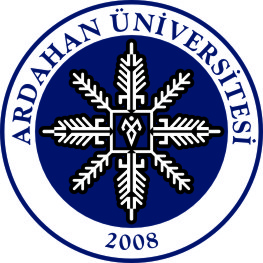 TÜRKİYE CUMHURİYETİARDAHAN ÜNİVERSİTESİSOSYAL BİLİMLER ENSTİTÜSÜTÜRKİYE CUMHURİYETİARDAHAN ÜNİVERSİTESİSOSYAL BİLİMLER ENSTİTÜSÜTÜRKİYE CUMHURİYETİARDAHAN ÜNİVERSİTESİSOSYAL BİLİMLER ENSTİTÜSÜTÜRKİYE CUMHURİYETİARDAHAN ÜNİVERSİTESİSOSYAL BİLİMLER ENSTİTÜSÜAdı ve Soyadı : Adı ve Soyadı : Adı ve Soyadı : Adı ve Soyadı : Teze Başladığı Tarih:Teze Başladığı Tarih:Teze Başladığı Tarih:Teze Başladığı Tarih:Enstitü No      :Enstitü No      :Enstitü No      :Enstitü No      :Tez Teslim Tarihi     :Tez Teslim Tarihi     :Tez Teslim Tarihi     :Tez Teslim Tarihi     :Anabilim Dalı :Anabilim Dalı :Anabilim Dalı :Anabilim Dalı :Yöneticisi                  :Yöneticisi                  :Yöneticisi                  :Yöneticisi                  :Bilim Dalı       :Bilim Dalı       :Bilim Dalı       :Bilim Dalı       :    Tezin Adı: ........................................................................................................................................................................................                    ...............................................................................................................................................................................................................    Tezin Adı: ........................................................................................................................................................................................                    ...............................................................................................................................................................................................................    Tezin Adı: ........................................................................................................................................................................................                    ...............................................................................................................................................................................................................    Tezin Adı: ........................................................................................................................................................................................                    ...............................................................................................................................................................................................................    Tezin Adı: ........................................................................................................................................................................................                    ...............................................................................................................................................................................................................    Tezin Adı: ........................................................................................................................................................................................                    ...............................................................................................................................................................................................................    Tezin Adı: ........................................................................................................................................................................................                    ...............................................................................................................................................................................................................    Tezin Adı: ........................................................................................................................................................................................                    ...............................................................................................................................................................................................................1- TEZİN BAŞLIĞI KONUNUN ÖZÜNE UYGUN MU?1- TEZİN BAŞLIĞI KONUNUN ÖZÜNE UYGUN MU?1- TEZİN BAŞLIĞI KONUNUN ÖZÜNE UYGUN MU?1- TEZİN BAŞLIĞI KONUNUN ÖZÜNE UYGUN MU?1- TEZİN BAŞLIĞI KONUNUN ÖZÜNE UYGUN MU?                           Belirtilen DüzeltmelerEvet                   Yapılmalı                           Belirtilen DüzeltmelerEvet                   Yapılmalı                           Belirtilen DüzeltmelerEvet                   Yapılmalı2- TEZİN ÖZETİ ÇALIŞMANIN ÖZÜNÜ KAPSIYOR MU?2- TEZİN ÖZETİ ÇALIŞMANIN ÖZÜNÜ KAPSIYOR MU?2- TEZİN ÖZETİ ÇALIŞMANIN ÖZÜNÜ KAPSIYOR MU?2- TEZİN ÖZETİ ÇALIŞMANIN ÖZÜNÜ KAPSIYOR MU?2- TEZİN ÖZETİ ÇALIŞMANIN ÖZÜNÜ KAPSIYOR MU?                           Belirtilen DüzeltmelerEvet                   Yapılmalı                           Belirtilen DüzeltmelerEvet                   Yapılmalı                           Belirtilen DüzeltmelerEvet                   Yapılmalı3- KONU* 3- KONU* 3- KONU* 3- KONU* 3- KONU* 3- KONU* 3- KONU* 3- KONU* GİRİŞ VE AMAÇGİRİŞ VE AMAÇGİRİŞ VE AMAÇ                                                                         Belirtilen DüzeltmelerYeterli                        Yetersiz                         Yapılmalı                                                                         Belirtilen DüzeltmelerYeterli                        Yetersiz                         Yapılmalı                                                                         Belirtilen DüzeltmelerYeterli                        Yetersiz                         Yapılmalı                                                                         Belirtilen DüzeltmelerYeterli                        Yetersiz                         Yapılmalı                                                                         Belirtilen DüzeltmelerYeterli                        Yetersiz                         YapılmalıGENEL BİLGİLER VEYA TEORİGENEL BİLGİLER VEYA TEORİGENEL BİLGİLER VEYA TEORİ                                                                         Belirtilen DüzeltmelerYeterli                        Yetersiz                         Yapılmalı                                                                         Belirtilen DüzeltmelerYeterli                        Yetersiz                         Yapılmalı                                                                         Belirtilen DüzeltmelerYeterli                        Yetersiz                         Yapılmalı                                                                         Belirtilen DüzeltmelerYeterli                        Yetersiz                         Yapılmalı                                                                         Belirtilen DüzeltmelerYeterli                        Yetersiz                         YapılmalıMATERYAL-METODMATERYAL-METODMATERYAL-METOD                                                                         Belirtilen DüzeltmelerYeterli                        Yetersiz                         Yapılmalı                                                                         Belirtilen DüzeltmelerYeterli                        Yetersiz                         Yapılmalı                                                                         Belirtilen DüzeltmelerYeterli                        Yetersiz                         Yapılmalı                                                                         Belirtilen DüzeltmelerYeterli                        Yetersiz                         Yapılmalı                                                                         Belirtilen DüzeltmelerYeterli                        Yetersiz                         YapılmalıBULGULARBULGULARBULGULAR                                                                         Belirtilen DüzeltmelerYeterli                        Yetersiz                         Yapılmalı                                                                         Belirtilen DüzeltmelerYeterli                        Yetersiz                         Yapılmalı                                                                         Belirtilen DüzeltmelerYeterli                        Yetersiz                         Yapılmalı                                                                         Belirtilen DüzeltmelerYeterli                        Yetersiz                         Yapılmalı                                                                         Belirtilen DüzeltmelerYeterli                        Yetersiz                         YapılmalıTARTIŞMATARTIŞMATARTIŞMA                                                                         Belirtilen DüzeltmelerYeterli                        Yetersiz                         Yapılmalı                                                                         Belirtilen DüzeltmelerYeterli                        Yetersiz                         Yapılmalı                                                                         Belirtilen DüzeltmelerYeterli                        Yetersiz                         Yapılmalı                                                                         Belirtilen DüzeltmelerYeterli                        Yetersiz                         Yapılmalı                                                                         Belirtilen DüzeltmelerYeterli                        Yetersiz                         YapılmalıSONUÇSONUÇSONUÇ                                                                         Belirtilen DüzeltmelerYeterli                        Yetersiz                         Yapılmalı                                                                         Belirtilen DüzeltmelerYeterli                        Yetersiz                         Yapılmalı                                                                         Belirtilen DüzeltmelerYeterli                        Yetersiz                         Yapılmalı                                                                         Belirtilen DüzeltmelerYeterli                        Yetersiz                         Yapılmalı                                                                         Belirtilen DüzeltmelerYeterli                        Yetersiz                         YapılmalıKONUYU ANLATMA VE   GENEL HAKİMİYETKONUYU ANLATMA VE   GENEL HAKİMİYETKONUYU ANLATMA VE   GENEL HAKİMİYETYeterli                        Yetersiz                        Yeterli                        Yetersiz                        Yeterli                        Yetersiz                        Yeterli                        Yetersiz                        Yeterli                        Yetersiz                        ŞEKİL, FOTOĞRAF VE DİYAG-RAMLAR VE BUNLARLA İLGİLİ              AÇIKLAMA YAZILARIŞEKİL, FOTOĞRAF VE DİYAG-RAMLAR VE BUNLARLA İLGİLİ              AÇIKLAMA YAZILARIŞEKİL, FOTOĞRAF VE DİYAG-RAMLAR VE BUNLARLA İLGİLİ              AÇIKLAMA YAZILARI                                                                         Belirtilen DüzeltmelerYeterli                        Yetersiz                         Yapılmalı                                                                         Belirtilen DüzeltmelerYeterli                        Yetersiz                         Yapılmalı                                                                         Belirtilen DüzeltmelerYeterli                        Yetersiz                         Yapılmalı                                                                         Belirtilen DüzeltmelerYeterli                        Yetersiz                         Yapılmalı                                                                         Belirtilen DüzeltmelerYeterli                        Yetersiz                         YapılmalıTABLO VE ÇİZELGELER,  BUNLARLA İLGİLİ  AÇIKLAMA   YAZILARI VE HESAPLAMALARTABLO VE ÇİZELGELER,  BUNLARLA İLGİLİ  AÇIKLAMA   YAZILARI VE HESAPLAMALARTABLO VE ÇİZELGELER,  BUNLARLA İLGİLİ  AÇIKLAMA   YAZILARI VE HESAPLAMALAR                                                                         Belirtilen DüzeltmelerYeterli                        Yetersiz                         Yapılmalı                                                                         Belirtilen DüzeltmelerYeterli                        Yetersiz                         Yapılmalı                                                                         Belirtilen DüzeltmelerYeterli                        Yetersiz                         Yapılmalı                                                                         Belirtilen DüzeltmelerYeterli                        Yetersiz                         Yapılmalı                                                                         Belirtilen DüzeltmelerYeterli                        Yetersiz                         YapılmalıEKLER BÖLÜMÜEKLER BÖLÜMÜEKLER BÖLÜMÜ                                                                         Belirtilen DüzeltmelerYeterli                        Yetersiz                         Yapılmalı                                                                         Belirtilen DüzeltmelerYeterli                        Yetersiz                         Yapılmalı                                                                         Belirtilen DüzeltmelerYeterli                        Yetersiz                         Yapılmalı                                                                         Belirtilen DüzeltmelerYeterli                        Yetersiz                         Yapılmalı                                                                         Belirtilen DüzeltmelerYeterli                        Yetersiz                         Yapılmalı4- KAYNAKLAR*4- KAYNAKLAR*4- KAYNAKLAR*4- KAYNAKLAR*4- KAYNAKLAR*4- KAYNAKLAR*4- KAYNAKLAR*4- KAYNAKLAR*KİTAP, TEZ, MAKALE, KONGRE VE SEMPOZYUM  TEBLİĞLERİNDEN YARARLANMA  KİTAP, TEZ, MAKALE, KONGRE VE SEMPOZYUM  TEBLİĞLERİNDEN YARARLANMA  KİTAP, TEZ, MAKALE, KONGRE VE SEMPOZYUM  TEBLİĞLERİNDEN YARARLANMA                                                                           Belirtilen KaynaklardanYeterli                        Yetersiz                         Yararlanılmalı                                                                         Belirtilen KaynaklardanYeterli                        Yetersiz                         Yararlanılmalı                                                                         Belirtilen KaynaklardanYeterli                        Yetersiz                         Yararlanılmalı                                                                         Belirtilen KaynaklardanYeterli                        Yetersiz                         Yararlanılmalı                                                                         Belirtilen KaynaklardanYeterli                        Yetersiz                         YararlanılmalıYENİ KAYNAKLARDAN YARARLANMAYENİ KAYNAKLARDAN YARARLANMAYENİ KAYNAKLARDAN YARARLANMA                                                                         Belirtilen KaynaklardanYeterli                        Yetersiz                         Yararlanılmalı                                                                         Belirtilen KaynaklardanYeterli                        Yetersiz                         Yararlanılmalı                                                                         Belirtilen KaynaklardanYeterli                        Yetersiz                         Yararlanılmalı                                                                         Belirtilen KaynaklardanYeterli                        Yetersiz                         Yararlanılmalı                                                                         Belirtilen KaynaklardanYeterli                        Yetersiz                         YararlanılmalıYERLİ KAYNAKLARDAN YARARLANMAYERLİ KAYNAKLARDAN YARARLANMAYERLİ KAYNAKLARDAN YARARLANMA                                                                         Belirtilen KaynaklardanYeterli                        Yetersiz                         Yararlanılmalı                                                                         Belirtilen KaynaklardanYeterli                        Yetersiz                         Yararlanılmalı                                                                         Belirtilen KaynaklardanYeterli                        Yetersiz                         Yararlanılmalı                                                                         Belirtilen KaynaklardanYeterli                        Yetersiz                         Yararlanılmalı                                                                         Belirtilen KaynaklardanYeterli                        Yetersiz                         YararlanılmalıYABANCI KAYNAKLARDAN YARARLANMAYABANCI KAYNAKLARDAN YARARLANMAYABANCI KAYNAKLARDAN YARARLANMA                                                                         Belirtilen KaynaklardanYeterli                        Yetersiz                         Yararlanılmalı                                                                         Belirtilen KaynaklardanYeterli                        Yetersiz                         Yararlanılmalı                                                                         Belirtilen KaynaklardanYeterli                        Yetersiz                         Yararlanılmalı                                                                         Belirtilen KaynaklardanYeterli                        Yetersiz                         Yararlanılmalı                                                                         Belirtilen KaynaklardanYeterli                        Yetersiz                         Yararlanılmalı* Eksikler, hatalar, düzeltmeler, ilaveler tez üzerinde veya ayrı bir sayfada belirtilebilir* Eksikler, hatalar, düzeltmeler, ilaveler tez üzerinde veya ayrı bir sayfada belirtilebilir* Eksikler, hatalar, düzeltmeler, ilaveler tez üzerinde veya ayrı bir sayfada belirtilebilir* Eksikler, hatalar, düzeltmeler, ilaveler tez üzerinde veya ayrı bir sayfada belirtilebilir* Eksikler, hatalar, düzeltmeler, ilaveler tez üzerinde veya ayrı bir sayfada belirtilebilir* Eksikler, hatalar, düzeltmeler, ilaveler tez üzerinde veya ayrı bir sayfada belirtilebilir* Eksikler, hatalar, düzeltmeler, ilaveler tez üzerinde veya ayrı bir sayfada belirtilebilir* Eksikler, hatalar, düzeltmeler, ilaveler tez üzerinde veya ayrı bir sayfada belirtilebilir5- TEZİN BİLİMSEL İÇERİĞİ 5- TEZİN BİLİMSEL İÇERİĞİ 5- TEZİN BİLİMSEL İÇERİĞİ 5- TEZİN BİLİMSEL İÇERİĞİ 5- TEZİN BİLİMSEL İÇERİĞİ 5- TEZİN BİLİMSEL İÇERİĞİ 5- TEZİN BİLİMSEL İÇERİĞİ 5- TEZİN BİLİMSEL İÇERİĞİ YÜKSEK LİSANS TEZİYÜKSEK LİSANS TEZİYÜKSEK LİSANS TEZİYÜKSEK LİSANS TEZİYÜKSEK LİSANS TEZİYÜKSEK LİSANS TEZİYÜKSEK LİSANS TEZİYÜKSEK LİSANS TEZİ       a) Derleme                                       b) İnceleme       c) Orijinal çalışma       a) Derleme                                       b) İnceleme       c) Orijinal çalışma       a) Derleme                                       b) İnceleme       c) Orijinal çalışma       a) Derleme                                       b) İnceleme       c) Orijinal çalışma       a) Derleme                                       b) İnceleme       c) Orijinal çalışma       a) Derleme                                       b) İnceleme       c) Orijinal çalışma       a) Derleme                                       b) İnceleme       c) Orijinal çalışma       a) Derleme                                       b) İnceleme       c) Orijinal çalışmaTezde aşağıda belirtilen sonuçlar elde edilmiştir:Tezde aşağıda belirtilen sonuçlar elde edilmiştir:Tezde aşağıda belirtilen sonuçlar elde edilmiştir:Tezde aşağıda belirtilen sonuçlar elde edilmiştir:Tezde aşağıda belirtilen sonuçlar elde edilmiştir:Tezde aşağıda belirtilen sonuçlar elde edilmiştir:Tezde aşağıda belirtilen sonuçlar elde edilmiştir:Tezde aşağıda belirtilen sonuçlar elde edilmiştir:BU DEĞERLENDİRMELERE JÜRİ ÜYESİNİN İLAVE ETMEK İSTEDİĞİ DİĞER GÖRÜŞLER*BU DEĞERLENDİRMELERE JÜRİ ÜYESİNİN İLAVE ETMEK İSTEDİĞİ DİĞER GÖRÜŞLER*BU DEĞERLENDİRMELERE JÜRİ ÜYESİNİN İLAVE ETMEK İSTEDİĞİ DİĞER GÖRÜŞLER*BU DEĞERLENDİRMELERE JÜRİ ÜYESİNİN İLAVE ETMEK İSTEDİĞİ DİĞER GÖRÜŞLER*BU DEĞERLENDİRMELERE JÜRİ ÜYESİNİN İLAVE ETMEK İSTEDİĞİ DİĞER GÖRÜŞLER*BU DEĞERLENDİRMELERE JÜRİ ÜYESİNİN İLAVE ETMEK İSTEDİĞİ DİĞER GÖRÜŞLER*BU DEĞERLENDİRMELERE JÜRİ ÜYESİNİN İLAVE ETMEK İSTEDİĞİ DİĞER GÖRÜŞLER*BU DEĞERLENDİRMELERE JÜRİ ÜYESİNİN İLAVE ETMEK İSTEDİĞİ DİĞER GÖRÜŞLER**Açıklamalar için gerektiğinde ilave sayfa kullanılabilir.*Açıklamalar için gerektiğinde ilave sayfa kullanılabilir.*Açıklamalar için gerektiğinde ilave sayfa kullanılabilir.*Açıklamalar için gerektiğinde ilave sayfa kullanılabilir.*Açıklamalar için gerektiğinde ilave sayfa kullanılabilir.*Açıklamalar için gerektiğinde ilave sayfa kullanılabilir.*Açıklamalar için gerektiğinde ilave sayfa kullanılabilir.*Açıklamalar için gerektiğinde ilave sayfa kullanılabilir.6- SONUÇ6- SONUÇ6- SONUÇ6- SONUÇ6- SONUÇ6- SONUÇ6- SONUÇ6- SONUÇTez Yüksek Lisans  tezi olarak;Tez Yüksek Lisans  tezi olarak;Tez Yüksek Lisans  tezi olarak;Tez Yüksek Lisans  tezi olarak;Tez Yüksek Lisans  tezi olarak;Tez Yüksek Lisans  tezi olarak;Tez Yüksek Lisans  tezi olarak;Tez Yüksek Lisans  tezi olarak;a) Bu hali ile savunulabilir.a) Bu hali ile savunulabilir.a) Bu hali ile savunulabilir.a) Bu hali ile savunulabilir.a) Bu hali ile savunulabilir.a) Bu hali ile savunulabilir.a) Bu hali ile savunulabilir.a) Bu hali ile savunulabilir.b) Tez ekte belirtilen düzeltmelerle savunulabilir ancak, aday belirtilen düzeltmeleri yapmalıdır.b) Tez ekte belirtilen düzeltmelerle savunulabilir ancak, aday belirtilen düzeltmeleri yapmalıdır.b) Tez ekte belirtilen düzeltmelerle savunulabilir ancak, aday belirtilen düzeltmeleri yapmalıdır.b) Tez ekte belirtilen düzeltmelerle savunulabilir ancak, aday belirtilen düzeltmeleri yapmalıdır.b) Tez ekte belirtilen düzeltmelerle savunulabilir ancak, aday belirtilen düzeltmeleri yapmalıdır.b) Tez ekte belirtilen düzeltmelerle savunulabilir ancak, aday belirtilen düzeltmeleri yapmalıdır.b) Tez ekte belirtilen düzeltmelerle savunulabilir ancak, aday belirtilen düzeltmeleri yapmalıdır.b) Tez ekte belirtilen düzeltmelerle savunulabilir ancak, aday belirtilen düzeltmeleri yapmalıdır.Jüri Üyesinin Adı ve Soyadı                                                                                                                                                                Tarih / İmza            Jüri Üyesinin Adı ve Soyadı                                                                                                                                                                Tarih / İmza            Jüri Üyesinin Adı ve Soyadı                                                                                                                                                                Tarih / İmza            Jüri Üyesinin Adı ve Soyadı                                                                                                                                                                Tarih / İmza            Jüri Üyesinin Adı ve Soyadı                                                                                                                                                                Tarih / İmza            Jüri Üyesinin Adı ve Soyadı                                                                                                                                                                Tarih / İmza            Jüri Üyesinin Adı ve Soyadı                                                                                                                                                                Tarih / İmza            Jüri Üyesinin Adı ve Soyadı                                                                                                                                                                Tarih / İmza            